Publicado en Rosario el 18/01/2018 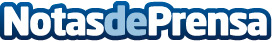 Ejercicios de Kegel para mejorar la vida sexualLos ejercicios de Kegel tienen numerosos beneficios para fortalecer la zona pélvica, y si bien estos ejercicios han sido pensados para mujeres que han parido, para fortalecer dicha zona, ahora están siendo utilizados en hombres con la finalidad de mejorar el apetito sexual, combatir la eyaculación precoz y la impotencia sexualDatos de contacto:Daniel Waisman0341 6429642Nota de prensa publicada en: https://www.notasdeprensa.es/ejercicios-de-kegel-para-mejorar-la-vida-sexual_1 Categorias: Sociedad Medicina alternativa http://www.notasdeprensa.es